МИНИСТЕРСТВО ПРОСВЕЩЕНИЯ И ВОСПИТАНИЯ УЛЬЯНОВСКОЙ ОБЛАСТИФЕДЕРАЛЬНОЕ ГОСУДАРСТВЕННОЕ БЮДЖЕТНОЕ УЧРЕЖДЕНИЕ КУЛЬТУРЫ «ГОСУДАРСТВЕННЫЙ ИСТОРИКО-МЕМОРИАЛЬНЫЙ МУЗЕЙ-ЗАПОВЕДНИК «РОДИНА В.И. ЛЕНИНА»ОТДЕЛЕНИЕ РОССИЙСКОГО ИСТОРИЧЕСКОГО ОБЩЕСТВА В УЛЬЯНОВСКОЙ ОБЛАСТИИнформационное письмоУважаемые друзья!Музей-заповедник «Родина В.И. Ленина», Министерство просвещения и воспитания Ульяновской области, Отделение Российского исторического общества в Ульяновской области приглашают школьников 7–11-х классов принять участие в Школьной научно-практической конференции по краеведению (X Малых Сытинских чтениях), посвященной 100-летию образования СССР. X Малые Сытинские чтения состоятся 22 апреля 2022 года.Обращаем внимание, что в целях предотвращения распространения короновирусной инфекции организаторами предприняты профилактические меры, заключающиеся в отказе от проведения общего торжественного открытия, которое обычно происходило в музее «Симбирская классическая гимназия». Работа по секциям будет организована на четырех площадках Музея-заповедника «Родина В.И. Ленина»:Музей «Симбирская классическая гимназия» (г. Ульяновск, ул. Спасская, 18),Музей «Пожарная охрана Симбирска-Ульяновска» (ул. Ленина, 43), Музей «Симбирские типографии» (ул. Ленина, 73), Музей «Градостроительство и архитектура Симбирска-Ульяновска» (ул. Льва Толстого, 24),В музеях Музея-заповедника «Родина В.И. Ленина» строго соблюдаются правила социальной дистанции 1,5 м, ношения масок, обработки рук санитайзерами. Экспозиции музеев оснащены рециркуляторами воздуха, проветриваются и дезинфицируются. Главная тема X Малых Сытинских чтений – «Историческая память: изучение и сохранение (реликвии школьных музеев и семейных архивов)». В этой связи предполагается обсудить следующие проблемно-тематические блоки: История учебных заведений, края, страны в экспозициях и экспонатах школьных музеев. Семейные реликвии – свидетели истории.Советская эпоха истории страны сквозь призму устной истории. Исторические события и личности в истории Симбирского-Ульяновского края: исследования, открытия, находки.Просим не позднее 14 апреля 2022 года (включительно) предоставить по электронному адресу Малых Сытинских чтений msitin12@mail.ru  заявку на участие в X Малых Сытинских чтениях, тему доклада и его краткую аннотацию (изложение основных положений доклада) размером не более 800 знаков, учитывая пробелы. Заявки, поступившие после 14 апреля 2022 года, рассматриваться не будут. Обращаем внимание, что в файле заявки должен быть указан один участник или группа участников – авторов одного доклада. Запрещается подача заявки, содержащей в одном файле несколько заявок от учебного заведения. Название файла заявки должно соответствовать фамилии участника или участников Чтений: например: «Иванов И.» или «Иванов И., Петров П.». До 14 апреля участникам Чтений необходимо выслать: электронные тексты докладов; иллюстративный материал в отдельных файлах с пометой, содержащей в себе фамилию участника и название изображения (для опубликования в сборнике материалов конференции); презентацию к своему докладу (если она будет сопровождать выступление), наименовав ее по фамилии участника. Текст на бумажном носителе предоставляется Оргкомитету в день проведения Чтений – 22 апреля 2022 года. Для участия в Конференции участники должны представить исследовательскую работу в виде доклада (реферата), который должен носить характер научного исследования, центром которого является актуальная проблема, имеющая практическую значимость. Научная работа (доклад, реферат) должна содержать: 1. Титульный лист с указанием: название работы, сведения об авторе (фамилия, имя, отечество (полностью), учебное заведение, класс), сведения о руководителе или консультанте (фамилия, имя, отчество (полностью), должность, место работы, контактные телефоны и электронную почту). 2. Введение, содержащие в себе формулировку постановки проблемы. Оно должно отражать актуальность темы, краткий обзор используемой литературы и источников, степень изученности данного вопроса, описание собственного опыта работы в решение избранной проблемы. 3. Основная часть должна содержать информацию, собранную и обработанную исследователем (без разделения на главы). 4. Заключение, в котором в лаконичном виде формулируются выводы и результаты, полученные автором, направления дальнейших исследований и предложения по возможному практическому использованию результатов исследования. 6. Список используемых источников (библиографический список), в который заносятся публикации, издания и источники, использованные автором. Все издания должны быть пронумерованы и расположены в алфавитном порядке. Информация о каждом издании должна быть оформлена в строгой последовательности: 1) фамилия, инициалы автора; 2) название издания; 3) место и год издания; 4) № выпуска, тома (если издание периодическое). Работа может содержать приложения с иллюстративным материалом (рисунки, схемы, карты, таблицы, фотографии и т. п.), который должен быть связан с основным содержанием. Требования к оформлению доклада: Электронный и печатный варианты докладов должны быть объемом до 10–12 страниц. Текст доклада печатается на стандартных страницах белой бумаги формата А 4. Шрифт – Times New Roman, размер – 14 пт, межстрочный интервал – 1,5, без автоматических переносов. По итогам конференции тексты лучших докладов будут опубликованы в сборнике материалов X Малых Сытинских чтений. Информация о конференции и образец заявки на участие в X Малых Сытинских чтениях размещена на сайте Музея-заповедника «Родина В.И. Ленина» (www.ulzapovednik.ru) в разделе «Конференции». В случае ухудшения эпидемиологической обстановки проведение X Малых Сытинских чтений будет перенесено в онлайн-формат (видео-конференция на платформе Zoom), о чём организаторы конференции проинформируют заранее.Организаторы конференции рады приветствовать участников X Малых Сытинских чтений и желают всем успешной и плодотворной научной работы, интересных и полезных открытий! Контактные телефоны Оргкомитета X Малых Сытинских чтений: Елена Константиновна Беспалова, зав. научно-исследовательским отделом Музея-заповедника «Родина В.И. Ленина», 9372752775 Ирина Юрьевна Гордеева, ученый секретарь, (8422) 42-05-00 Заявкана участие в X Малых Сытинских чтениях«Историческая память: изучение и сохранение (реликвии школьных музеев и семейных архивов)».1. Фамилия, имя, отчество участника (полностью) _____________________________2. Место учебы, класс______________________________________________________3. Название доклада _______________________________________________________4. Краткая аннотация (резюме) доклада _______________________________________5. Фамилия, имя, отчество (полностью), должность и место работы, контактный телефон руководителя или научного консультанта __________________________________6. Контактный телефон участника ___________________________________________7. Почтовый адрес участника _______________________________________________8. Электронный адрес участника ____________________________________________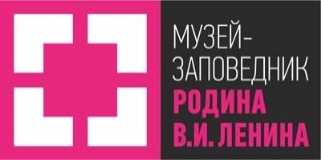 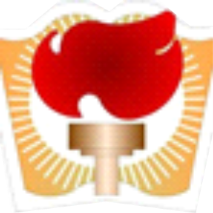 МИНИСТЕРСТВО ПРОСВЕЩЕНИЯ И ВОСПИТАНИЯУЛЬЯНОВСКОЙ ОБЛАСТИ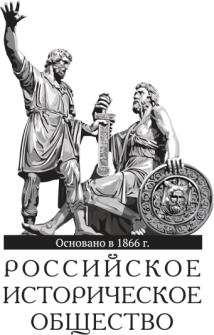 АССОЦИАЦИЯ «РОССИЙСКОЕ ИСТОРИЧЕСКОЕ ОБЩЕСТВО»